         Tento soubor byl vytvořen aplikací Oracle Reports. Zobrazte tento dokument v režimu Rozvržení stránky.Celkem: Vystavil: Datum vystavení: Kč03.07.2017Tel.: 234 244 537, E-mail: ondrej.vaverka@amu.czBc. VAVERKA OndřejKčNa faktury uvádějte číslo naší objednávky a zasílejte je na mailovou adresu podatelny  faktury@amu.cz Dodejte:121 000.00121 000.00..................................................................Předpokládaná cena celkem (včetně DPH):                                      PoložkaCelkem s DPH Kč121 000.00Notografické práce studijních skript orchestrálních partů pro klarinet - II. dílRazítko, podpis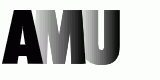 Mgr. HELLER JanNS801 NAMU 2170801094Objednávka č.: Smlouva:Odběratel:Číslo účtuPeněžní ústavForma úhrady:14.07.2017PříkazemTermín dodání:Akademie múzických umění v Praze Malostranské náměstí 259/12 118 00 PRAHA 1 Česká republika IČ:DIČ:61384984CZ61384984Termín úhrady:MgA. Jan SMOLÍK Dany Medřické 593/2 19015 Praha Česká republika Tel.: 234 244 535 E-mail: jan.heller@amu.cz PID:Konečný příjemce:::Platnost objednávky do:31.12.2017Dodací podmínky:CZ6502270269DIČ:Dodavatel:IČ:61482846AMU je veřejná vysoká škola zřízená Dekretem prezidenta republiky z 27.10.1945, zákon č.111/1998 Sb. ve znění pozdějších změn. IBAN: CZ5301000000195373180297 Místo dodání:Nakladatelství AMUZpůsob dopravy:elektronickyPoložkový rozpis: